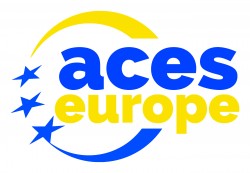 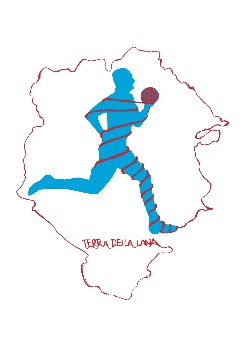 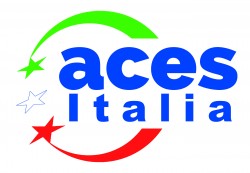 TERRA DELLA LANASPORT – BENESSERE – TURISMO – MODAEUROPEAN COMMUNITY OF SPORT 2023Comune: _______________________________________________________________________	Manifestazione:__________________________________________________________________SPORT □		BENESSERE □		TURISMO SPORTIVO □		MODA □Data Proposta: __ / __ / ____					   Data Assegnata: __ / __ /____□ Nuova Manifestazione     	    	                 □ Manifestazione già realizzata – edizione n° ___Manifestazione con caratteristiche come riportate da Note per la compilazione:SI □						NO □					Professionistica □Tipologia della manifestazione:□ Internazionale□ Nazionale□ Provinciale□ Locale□ Promozionale□ Convegno□ Mostra/Esposizione□ Spettacolo□ Proiezione□ di carattere SportivoAtleti o Persone coinvolte: si stimano n. _____ partecipanti	□ Under 21	□ Over 65	□ Diversamente abili	□ Studenti (scuole)	□ Senior 22-64Organizzatore:	□ Comune	□ Federazione Sportiva	□ Società Sportiva	□ Ente di Promozione Sportiva	□ Associazione Benemerita	□ Corpo Militare – Civile	□ Associazione	□ Pro Loco	□ Scuola	□ ParrocchiaDenominazione ___________________________________________________________________Sede Legale a ____________________via ______________________________ C.A.P. _________Telefono __________________________ E-mail ________________________________________Codice Fiscale / Partita Iva __________________________________________________________Presidente / Responsabile _____________________________________ Cell. _________________Tipologia Impianto:	□ Impianto sportivo indoor ( es. palestra, palazzetto... )	□ Impianto sportivo outdoor ( es. stadio, pista sci, percorso mountain bike, ecc… )	□ Altro _____________________________________Descrizione / Nome _______________________________________________________________Luogo e Indirizzo _________________________________________________________________Descrizione e Palmarès della Manifestazione: ( allegare eventuali fotografie ) _______________ _______________________________________________________________________________________________________________________________________________________________________________________________________________________________________________________________________________________________________________________________________________________________________________________________________________Compilato da: _______________________________ Recapito telefonico: ___________________Note per la compilazione:Allegare al questionario il Bilancio previsionale con entrate e uscite;Progetti e manifestazioni nei seguenti ambiti: sportivo e ricreativo: per attività e iniziative volte all’educazione e all’avviamento alle attività sportive; per attività e iniziative di tipo sportivo o ricreativo svolte a favore dei soggetti portatori di handicap e degli anziani; per l’organizzazione e la partecipazione a manifestazioni sportive che presentino particolare rilevanza anche sotto il profilo socio culturale; benessere: per lo svolgimento di attività educative e formative; per l’organizzazione di eventi volti a promuovere e valorizzare le attività; per l’organizzazione e la partecipazione a manifestazioni di particolare rilevanza; turismo sportivo: per l’organizzazione di eventi e iniziative aventi finalità di promozione turistica, soprattutto legato allo sport outdoor ovvero al richiamo turistico, valorizzazione commerciale e marketing territoriale; per le attività e le iniziative di promozione del territorio; moda: per iniziative ed eventi in genere volti a promuovere e valorizzare il tessuto economico del territorio e le produzioni locali, sia a livello nazionale che internazionale; per attività promozionali in genere per la conservazione, l’accrescimento e la valorizzazione del distretto laniero.Saranno escluse dai finanziamenti le Manifestazioni Senior e Professionistiche, che non rientrano nei parametri stabiliti, ma se saranno inserite dai comuni nell’Elenco di tutte le Manifestazioni che si svolgeranno nel 2023, per dare risalto alla Comunità, usufruiranno dei benefici logistici che l’Associazione “Terra della Lana” otterrà per il territorio (es. sconti alberghieri, sconti pasti, sconti trasporti, sconti impianti sportivi, ecc.);Eventuali manifestazioni di alto valore promozionale del territorio ed internazionali dovranno essere coperte da contributi e sponsorizzazioni che non incideranno sul bilancio totale delle Manifestazioni 2023.Comune:________________________________________________________________________Materiale richiesto dal Comune per poter chiedere preventivi:	□ Depliants n. ___				□ Monolingua		□ Bilingua ( ITA / ENG )	□ Pieghevoli n. ___	□ Striscioni n. ___					Dimensioni mt. ___ x ___	□ Rollup n. ___	□ Cartellonistica stradale n. ___			Dimensioni mt. ___ x ___	□ Bandiere a vela o a goccia n. ___PREVENTIVO DEI COSTI DA SOSTENERE PER LA REALIZZAZIONE DELL’INIZIATIVA / PROGETTOIndicare il costo preventivato con articolazione delle voci di spesa:VOCI DI SPESA (in dettaglio)	   IMPORTOSpese per il personale (specificatamente adibito al progetto)	€ ________________Spese per prestazioni professionali	€ __________________Spese per lavori	€ __________________Spese per altri servizi	€ __________________Spese di stampa, informazione e postali	€ __________________Spese per acquisto e locazione materiale e strumenti	€ __________________Spese per attrezzature e locali, ecc.	€ __________________Spese telefoniche, fax, ecc.	€ __________________Spese per alloggio, accoglienza, trasferte, viaggi e rimborsi spese	€ __________________Spese di rappresentanza	€ __________________Altre spese (specificare)	€ __________________TOTALE	€ __________________PREVENTIVO DELLE RISORSE FINANZIARIE NECESSARIE PER IL FINANZIAMENTO DEL PROGETTOIndicare il preventivo delle risorse come da prospetto che segue specificando i contributi ragionevolmente attesi o già concessi da altri soggetti:VOCI DI ENTRATA	IMPORTOContributo richiesto	€ 	Risorse proprie	€ 	Contributi richiesti ad altri soggetti	€ 	Contributi concessi da altri soggetti	€ 	TOTALE	€ 	DICHIARAZIONE	Oggetto: Impegno a rendicontazioneIl sottoscritto____________________________________________________in qualità di ____________________________________________________consapevole delle sanzioni penali nonché della conseguente decadenza dal beneficio nel caso di dichiarazioni non veritiere e falsità in atti, ai sensi degli artt. 75 e 76 D.P.R. 445 del 28/12/2000DICHIARAdi essere nato a _____________________________________ il _________________________di essere residente a ____________________ in via ___________________________________di essere presidente/ legale rappresentante dell'Associazione/Ente ________________________ _____________________con sede legale a __________________________________________ in via____________________________________  C.A.P ___________ tel. ________________ e-mail  _______________________________________________________________________ Codice Fiscale/p.iva ____________________________________________________________che l’Ente/Associazione è iscritto/a ___________________________________________________di impegnarsi a presentare a consuntivo, dettagliato rendiconto di tutte le spese sostenute e relativa documentazione, nonché la relazione finale sull'attività svolta (1)LUOGO E DATA 						            FIRMA DEL DICHIARANTE________________________				         ____________________________ 		(per esteso e leggibile)Note:(1) tutti i giustificativi delle spese devono avere valenza fiscale e devono avere corrispondenza temporale tra spesa e iniziativa finanziata nonché riportare chiaramente la destinazione della spesa; eventuali scontrini fiscali o documenti equipollenti, in misura molto modesta, devono essere raggruppati ed elencati su carta intestata del beneficiario ove deve essere riportata anche l'indicazione dell'utilizzatore e la sottoscrizione dello stesso.